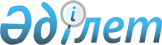 Мұнайлы ауданының жергілікті бюджетінен қаржыландырылатын аудандық атқарушы органдардың "Б" корпусы мемлекеттік әкімшілік қызметшілерінің қызметін бағалаудың әдістемесін бекіту туралы
					
			Күшін жойған
			
			
		
					Маңғыстау облысы Мұнайлы ауданы әкімдігінің 2016 жылғы 18 наурыздағы № 55-қ қаулысы. Маңғыстау облысы Әділет департаментінде 2016 жылғы 20 сәуірде № 3019 болып тіркелді. Күші жойылды-Маңғыстау облысы Мұнайлы ауданы әкімдігінің 2017 жылғы 22 ақпандағы № 34-қ қаулысымен      Ескерту. Күші жойылды – Маңғыстау облысы Мұнайлы ауданы әкімдігінің 22.02.2017 № 34-қ қаулысымен (алғашқы ресми жарияланған күнінен бастап қолданысқа енгізіледі).

      РҚАО-ның ескертпесі.

      Құжаттың мәтінінде түпнұсқаның пунктуациясы мен орфографиясы сақталған.

      "Қазақстан Республикасының мемлекеттік қызметі туралы" 2015 жылғы 23 қарашадағы Қазақстан Республикасының Заңы 33-бабының 5-тармағына, "Мемлекеттік қызмет өткерудің кейбір мәселелері туралы" 2015 жылғы 29 желтоқсандағы № 152 Қазақстан Республикасы Президентінің Жарлығына және "Мемлекеттік әкімшілік қызметшілердің қызметін бағалаудың кейбір мәселелері туралы" 2015 жылғы 29 желтоқсандағы № 13 Қазақстан Республикасының Мемлекеттік қызмет істері министрінің бұйрығына сәйкес, аудан әкімдігі ҚАУЛЫ ЕТЕДІ:

      1. Қоса беріліп отырған Мұнайлы ауданының жергілікті бюджетінен қаржыландырылатын аудандық атқарушы органдардың "Б" корпусы мемлекеттік әкімшілік қызметшілерінің қызметін бағалаудың әдістемесі бекітілсін.

      2. "Мұнайлы ауданы әкімінің аппараты" мемлекеттік мекемесі (Е.Оспан) осы қаулының әділет органдарында мемлекеттік тіркелуін, оның "Әділет" ақпараттық-құқықтық жүйесі мен бұқаралық ақпарат құралдарында ресми жариялануын қамтамасыз етсін.

      3. Осы қаулының орындалуын бақылау Мұнайлы ауданы әкімі аппаратының басшысы Е.Оспанға жүктелсін.

      4. Осы қаулы әділет органдарында мемлекеттік тіркелген күннен бастап күшіне енеді және ол алғашқы ресми жарияланған күнінен кейін күнтізбелік он күн өткен соң қолданысқа енгізіледі.

 Мұнайлы ауданының жергілікті бюджетінен қаржыландырылатын аудандық атқарушы органдардың "Б" корпусы мемлекеттік әкімшілік қызметшілерінің қызметін бағалаудың әдістемесін бекіту туралы 1. Жалпы ережелер      1. Осы Мұнайлы ауданының жергілікті бюджетінен қаржыландырылатын аудандық атқарушы органдардың "Б" корпусы мемлекеттік әкімшілік қызметшілерінің қызметін бағалаудың әдістемесі (бұдан әрі - Әдістеме) "Қазақстан Республикасының мемлекеттік қызметі туралы" 2015 жылғы 23 қарашадағы Қазақстан Республикасының Заңы 33-бабының 5-тармағына, "Мемлекеттік қызмет өткерудің кейбір мәселелері туралы" 2015 жылғы 29 желтоқсандағы № 152 Қазақстан Республикасы Президентінің Жарлығына және "Мемлекеттік әкімшілік қызметшілердің қызметін бағалаудың кейбір мәселелері туралы" 2015 жылғы 29 желтоқсандағы № 13 Қазақстан Республикасының Мемлекеттік қызмет істері министрінің бұйрығына сәйкес әзірленді және "Б" корпусы мемлекеттік әкімшілік қызметшілерінің (бұдан әрі – "Б" корпусының қызметшілері) қызметін бағалау алгоритмін айқындайды.

      2. "Б" корпусы қызметшілерінің қызметін бағалау (бұдан әрі – бағалау) олардың жұмыс тиімділігі мен сапасын анықтау үшін жүргізіледі.

      3. Бағалау "Б" корпусы қызметшісінің атқаратын лауазымындағы қызметінің нәтижелері бойынша:

      1) тоқсан қорытындысы бойынша (тоқсандық бағалау) – бағаланып жатқан жылдағы есептік тоқсаннан кейінгі айдың онынан кешіктірмей (бағалануы оныншы желтоқсаннан кеш емес өткізілетін төртінші тоқсанды қоспағанда);

      2) жыл қорытындысы бойынша (жылдық бағалау) – бағаланып жатқан жылдың жиырма бесінші желтоқсанынан кешіктірмей жүргізіледі.

      "Б" корпусының қызметшісін бағалау оның нақты лауазымда орналасу мерзімі үш айдан кем болған жағдайда өткізілмейді.

      Әлеуметтік демалыстағы "Б" корпусының қызметшілері бағалауды жұмысқа шыққаннан кейін осы Әдістеменің осы тармағында көрсетілген мерзімде өтеді. 

      4. Тоқсандық бағалауды тікелей басшы жүргізеді және "Б" корпусы қызметшісінің лауазымдық міндеттерді орындауын бағалауға негізделеді. 

      "Б" корпусы қызметшісінің тікелей басшысы өзінің лауазымдық нұсқаулығына сәйкес бағынатын тұлға болып табылады. 

      Ауыл, ауылдық округтер әкімдері мен аудандық бюджеттен қаржыландырылатын атқарушы органдарының басшылары үшін бағалау аудан әкімімен немесе оның уәкілеттік беруімен оның орынбасарларының бірі жүргізеді. 

      5. Жылдық бағалау: 

      1) "Б" корпусы қызметшісінің есептік тоқсандардағы орта бағасынан; 

      2) "Б" корпусы қызметшісінің жеке жұмыс жоспарын орындау бағасынан; 

      3) айналмалы бағалаудан құралады. 

      6. Мемлекеттік лауазымға тағайындау және мемлекеттік лауазымнан босату құқығы бар лауазымды тұлға "Б" корпусы қызметшісінің қызметін бағалауды өткізу үшін Бағалау жөніндегі комиссия құрылады, персоналды басқару қызметі (кадр қызметі) оның жұмыс органы болып табылады. 

      7. Бағалау жөніндегі комиссияның мәжілісі оның құрамының үштен екісінен астамы қатысқан жағдайда өкілетті болып есептеледі. 

       Бағалау жөніндегі комиссияның төрағасы не мүшесі болмаған жағдайда, оларды алмастыру бағалау жөніндегі комиссияны құру туралы бұйрыққа өзгертулер енгізу арқылы уәкілетті тұлғаның шешімі бойынша жүзеге асырылады. 

      8. Бағалау жөніндегі комиссияның шешімі ашық дауыс беру арқылы қабылданады. 

      9. Дауыс беру қорытындысы Бағалау жөніндегі комиссия мүшелерінің көпшілік дауысымен айқындалады. Дауыс саны тең болған жағдайда, комиссия төрағасының дауысы шешуші болып табылады. 

      Бағалау жөніндегі комиссияның хатшысы болып персоналды басқару қызметінің (кадр қызметінің) қызметшісі табылады. Комиссия хатшысы дауыс беруге қатыспайды. 

 2. Жұмыстың жеке жоспарын құрастыру      10. "Б" корпусы қызметшісі жұмысының жеке жоспары "Б" корпусы қызметшісімен және оның тікелей басшысымен бірлесіп келесі жылдың бірінші қаңтарынан кешіктірмей осы Әдістемеге 1-қосымшаға сәйкес нысан бойынша құрастырылады. 

      11. "Б" корпусының қызметшісін лауазымға осы Әдістеменің 10-тармағында көрсетілген мерзім өткеннен кейін тағайындалған жағдайда, атқаратын лауазымдағы "Б" корпусы қызметшісі жұмысының жеке жоспары оны лауазымға тағайындаған күннен бастап он жұмыс күні ішінде құрастырылады. 

      12. "Б" корпусының қызметшісі жұмысының жеке жоспарына: 

      1) "Б" корпусының қызметшісі туралы дербес деректерді (Т.А.Ә. (болған жағдайда), атқаратын лауазымы, "Б" корпусы қызметшісінің құрылымдық бөлімшесінің атауы); 

      2) мемлекеттік органның стратегиялық мақсатына (мақсаттарына), ол (олар) болмаған жағдайда оның функционалдық міндеттеріне сәйкес "Б" корпусы қызметшісінің жұмыс іс-шараларының атауы кіреді. 

       "Б" корпусы қызметшісі жұмысының функционалды бағытымен байланысатын, қолжетімді, іске асатын, нақты аяқтау нысанына ие іс-шаралар көрсетіледі. 

      Іс-шаралардың саны мен күрделілігі мемлекеттік органның салыстыруымен анықталады. 

      3) "Б" корпусы қызметшісінің және оның тікелей басшысының қолдары, жеке жоспарға қол қою күнін қамтиды. 

      13. Жеке жоспар екі данада құрастырылады. Бір дана персоналды басқару қызметіне (кадр қызметіне) беріледі. Екінші дана "Б" корпусы қызметшісінің құрылымдық бөлімше басшысында болады. 

 3. Бағалауды жүргізуге дайындық      14. Персоналды басқару қызметі (кадр қызметі) Бағалау бойынша комиссия төрағасының келісімі бойынша бағалауды өткізу кестесін қалыптастырады. 

      Персоналды басқару қызметі (кадр қызметі) бағалауға жататын "Б" корпусы қызметшісін және бағалауды іске асыратын тұлғаларды бағалау туралы уақытылы хабардар етуді қамтамасыз етеді және оларға бағалау парақтарын толтыру үшін жібереді.

 4. Лауазымдық міндеттерді орындауды бағалау      15. Лауазымдық міндеттерді орындауды бағалау негізгі, көтермелеу және айыппұл баллдарынан құралады. 

      16. Негізгі баллдар 100 балл деңгейінде белгіленеді. 

      17. Көтермелеу баллдары ағымдағы жұмыстың орташа көлемінен асатын қызмет көрсеткіштері, сондай-ақ мазмұндық және/немесе ұйымдастырушылық жағынан күрделі болып табылатын қызмет түрлері үшін қойылады. 

      18. Көтермеленетін қызмет көрсеткіштері мен түрлері мемлекеттік органдармен өз ерекшеліктеріне сүйеніп белгіленеді және атқарылған жұмыстын көлемі мен күрделігінің қосу тәртібімен бес деңгейлік шкала бойынша орналасады. Бұл ретте көтермеленетін қызмет көрсеткіштері мен түрлеріне Электронды құжат алмасудың бірыңғай жүйесінде және мемлекеттік органның Интранет-порталында белгіленетін де, белгіленбейтін де құжаттар мен іс-шаралар кіре алады. 

      Әр көтермеленетін қызмет көрсеткіші мен түрі үшін "Б" корпусының қызметшісі тікелей басшыдан бекітілген шкалаға сәйкес "+1"-ден "+5" баллға дейін иеленеді. 

      19. Айыппұл баллдары орындау және еңбек тәртібін бұзғаны үшін қойылады. 

      20. Орындау тәртібін бұзуға: 

      1) жоғары тұрған органдардың, мемлекеттік орган басшылығының, тікелей басшының тапсырмалары мен жеке және заңды тұлғалардың өтініштерін орындау мерзімдерін бұзу; 

      2) тапсырмаларды, жеке және заңды тұлғалардың өтініштерін сапасыз орындау жатады. 

      21. Еңбек тәртібін бұзуға: 

      1) дәлелді себепсіз жұмыста болмауы; 

      2) дәлелді себепсіз жұмысқа кешігуі; 

      3) қызметшілердің қызметтік әдепті бұзуы жатады. 

      Еңбек тәртібін бұзу фактілері туралы ақпараттың қайнары ретінде персоналды басқару қызметінің (кадр қызметінің), "Б" корпусы қызметшісінің тікелей басшысының, әдеп бойынша уәкілдің құжатпен дәлелденген мәліметі болады. 

      22. Әр орындау және еңбек тәртібін бұзғаны үшін "Б" корпусының қызметшісіне әр бұзу фактісі үшін "-2" мөлшерінде айыппұл баллдары қойылады. 

      23. Лауазымдық міндеттердің орындалуын бағалауды жүргізу үшін, "Б" корпусының қызметшісі тікелей басшыға осы Әдістемеге 2-қосымшаға сәйкес нысан бойынша толтырылған бағалау парағын келісу үшін жібереді. 

      24. Тікелей басшы "Б" корпусы қызметшісінің еңбек тәртібін бұзғаны туралы персоналды басқару қызметі (кадр қызметі) және әдеп бойынша уәкілдің берген мәліметтерін есепке ала отырып, бағалау парағында берілген деректердің растығын қарастырып, оған өзгертулер (болған жағдайда) енгізеді және онымен келіседі. 

      25. Тікелей басшы келіскеннен кейін, бағалау парағы "Б" корпусы қызметшісімен расталады. 

      "Б" корпусы қызметшісінің бас тартуы құжаттарды Бағалау жөніндегі комиссияның отырысына жіберу үшін кедергі бола алмайды. Бұл жағдайда персоналды басқару қызметінің (кадр қызметінің) жұмыскері және "Б" корпусы қызметшісінің тікелей басшысы еркін нысанда танысудан бас тарту туралы акт құрастырады. 

 5. Жеке жұмыс жоспарын орындауды бағалау      26. Жылдық бағалауды өткізу үшін "Б" корпусының қызметшісі тікелей басшыға келісу үшін осы Әдістемеге 3-қосымшаға сәйкес нысан бойынша толтырылған бағалау парағын жолдайды. 

      27. Тікелей басшы бағалау парағын онда берілген мәліметтердің анықтылығы тұрғысынан қарастырып, түзету енгізеді (болған жағдайда) және оған келісім береді. 

      28. Тікелей басшымен келіскеннен кейін бағалау парағын "Б" корпусының қызметшісі растайды. 

      "Б" корпусы қызметшісінің бас тартуы құжаттарды Бағалау жөніндегі комиссияның отырысына жіберуге кедергі бола алмайды. Бұл жағдайда персоналды басқару қызметінің (кадр қызметінің) жұмыскері және "Б" корпусы қызметшісінің тікелей басшысы танысудан бас тарту туралы еркін нысанда акт жасайды. 

 6. Айналмалы бағалау      29. Айналмалы бағалау: 

      1) тікелей басшыны; 

      2) "Б" корпусы қызметшісіне бағыныштыларды; 

      3) тікелей бағыныштылар болмаған жағдайда – "Б" корпусының қызметшісі жұмыс істейтін құрылымдық бөлімшеде лауазымдарды атқаратын тұлғаларды (олар болған жағдайда) бағалау болып табылады. 

      30. Осы Әдістеменің 29-тармағының 2), 3) тармақшаларында көрсетілген адамдардың тізімін (үштен аспайтын) "Б" корпусы қызметшісінің лауазымдық міндеттері және қызметтік өзара әрекеттестігіне қарай персоналды басқару қызметі (кадр қызметі) бағалау жүргізілгенге бір айдан кешіктірмей анықтайды. 

      31. Осы Әдістеменің 29-тармағында көрсетілген тұлғалар осы Әдістеменің 4-қосымшасына сәйкес нысанда айналмалы бағалау парағын толтырады. 

      32. Толтырылған бағалау парақтары оларды алған күннен екі жұмыс күні ішінде персоналды басқару қызметіне (кадр қызметіне) жіберіледі. 

      33. Персоналды басқару қызметі (кадр қызметі) айналмалы бағалаудың орта бағасын есептейді. 

      34. Айналмалы бағалау жасырын түрде жүргізіледі. 

 7. Қорытынды баға      35. Қызметшінің тікелей басшысы "Б" корпусы қызметшісінің тоқсандық қорытынды бағасын мынадай формула бойынша есептейді:

      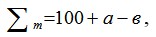 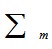  – тоқсандық баға; 

      a – көтермелеу баллдары; 

      в – айыппұл баллдары. 

      36. Тоқсандық қорытынды баға мынадай шәкіл бойынша қойылады: 

      80 баллдан төмен - "қанағаттанарлықсыз";

      80-нен 105 баллға дейін – "қанағаттанарлық"; 

      106-дан 130 баллға дейін (қоса алғанда) – "тиімді"; 

      130 баллдан астам – "өте жақсы". 

      37. Персоналды басқару қызметі (кадр қызметі) "Б" корпусы қызметшісінің жылдық қорытынды бағасын мына формула бойынша Бағалау жөніндегі комиссия отырысына дейін бес жұмыс күнінен кешіктірмей есептейді:

      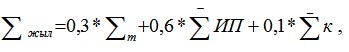 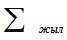  – жылдық баға; 

       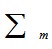 – есептік тоқсандардың орта бағасы (орта арифметикалық мән). Бұл ретте тоқсандық бағалардың алынған орта арифметикалық мәні осы Әдістеменің 37 тармағында көрсетілген шәкілді есепке ала отырып, бес баллдық бағалар жүйесіне келтіріледі, атап айтқанда: 

      "қанағаттанарлықсыз" мәнге (80 баллдан төмен) – 2 балл; 

      "қанағаттанарлық" мәнге (80-нен 105 баллға дейін) – 3 балл; 

      "тиімді" мәнге (106-дан 130 баллға (қоса алғанда) дейін) – 4 балл; 

      "өте жақсы" мәнге (130 баллдан астам) – 5 балл. 

      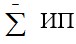 – жеке жұмыс жоспарын орындау бағасы (орта арифметикалық мән); 

       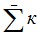  – айналмалы бағалау (орта арифметикалық мән). 

      38. Жылдың қорытынды бағасы мынадай шәкіл бойынша қойылады: 

      3 баллдан төмен – "қанағаттанарлықсыз"; 

      3 баллдан бастап 4 баллға дейін – "қанағаттанарлық; 

      4 баллдан бастап 5 балға дейін – "тиімді"; 

       5 балл – "өте жақсы".

 8. Комиссияның бағалау нәтижелерін қарауы      39. Персоналды басқару қызметі (кадр қызметі) Комиссия төрағасымен келісілген кестеге сәйкес бағалау нәтижелерін қарау бойынша Комиссияның отырысын өткізуді қамтамасыз етеді. 

      Персоналды басқару қызметі (кадр қызметі) Комиссияның отырысына мынадай құжаттарды: 

      1) толтырылған бағалау парақтарын; 

      2) толтырылған айналмалы бағалау парағын (жылдық бағалау үшін); 

      3) "Б" корпусы қызметшісінің лауазымдық нұсқаулығын; 

      4) осы Әдістемеге 5-қосымшаға сәйкес нысан бойынша Комиссия отырысы хаттамасының жобасын тапсырады. 

       40. Комиссия бағалау нәтижелерін қарастырады және мына шешімдердің бірін шығарады: 

      1) бағалау нәтижелерін бекітеді; 

      2) бағалау нәтижелерін қайта қарайды. 

      Бағалау нәтижелерін қайта қарау туралы шешім қабылдаған жағдайда Комиссия хаттамада тиісті түсіндірмемен келесі жағдайларда бағаны түзетеді: 

      1) егер "Б" корпусы қызметшісінің қызмет тиімділігі бағалау нәтижесінен көп болса. Бұл ретте "Б" корпусы қызметшісінің қызмет нәтижесіне құжаттамалық растау беріледі; 

      2) Персоналды басқару қызметі (кадр қызметі) "Б" корпусы қызметшісін бағалау нәтижесін санауда қате жіберілсе. 

      41. Персоналды басқару қызметі (кадр қызметі) бағалау нәтижелерімен ол аяқталған соң екі жұмыс күні ішінде "Б" корпусының қызметшісін таныстырады. 

      "Б" корпусының қызметшісін бағалау нәтижелерімен таныстыру жазбаша немесе электронды нысанда жүргізіледі. 

      "Б" корпусы қызметшісінің танысудан бас тартуы бағалау нәтижелерін оның қызметтік тізіміне енгізуге кедергі бола алмайды. Бұл жағдайда персоналды басқару қызметінің (кадр қызметінің) қызметкері танысудан бас тарту туралы еркін нұсқада акт жасайды. 

      42. Осы Әдістеменің 40-тармағында көрсетілген құжаттар, сондай-ақ комиссия отырысының қол қойылған хаттамасы персоналды басқару қызметінде (кадр қызметінде) сақталады.

 9. Бағалау нәтижелеріне шағымдану      43. Комиссия шешіміне "Б" корпусы қызметшісінің мемлекеттік қызмет істері жөніндегі уәкілетті органға немесе оның аумақтық департаментіне шағымдануы шешім шыққан күннен бастап он жұмыс күні ішінде жүзеге асырылады. 

      44. Мемлекеттік қызмет істері жөніндегі уәкілетті орган немесе оның аумақтық департаменті "Б" корпусы қызметшісінен шағым түскен күнінен бастап он жұмыс күні ішінде шағым қарайды және бұзушылықтар анықталған жағдайда, мемлекеттік органға Комиссия шешімінің күшін жою туралы ұсыныс жасайды. 

      45. Қабылданған шешім туралы ақпаратты мемлекеттік орган екі апта ішінде мемлекеттік қызмет істері жөніндегі уәкілетті органға немесе оның аумақтық департаментіне береді. 

      46. "Б" корпусы қызметшісінің бағалау нәтижелеріне сотта шағымдануға құқығы бар.

 10. Бағалау нәтижелері бойынша шешім қабылдау       47. Бағалау нәтижелері бонус төлеу және оқыту бойынша шешім қабылдауға негіз болып табылады. 

      48. Бонустар "өте жақсы" және "тиімді" бағалау нәтижелері бар "Б" корпусы қызметшілеріне төленеді. 

      49. "Б" корпусының қызметшісін оқыту (біліктілігін арттыру) жылдық бағалаудың қорытындылары бойынша "Б" корпусы қызметшісінің қанағаттанарлықсыз болып танылған қызмет бағыты бойынша жүргізіледі. 

      "Б" корпусының қызметшісі Комиссия оның қызметін жылдық бағалаудың нәтижелерін бекіткеннен кейін үш ай ішінде біліктілікті жоғарылату курстарына жіберіледі. 

      50. "Қанағаттанарлықсыз" баға алған "Б" корпусының қызметшісі мемлекеттік әкімшілік лауазымға алғаш рет қабылданған тұлғаларға тәлімгер ретінде бекітілмейді. 

      51. "Б" корпусы қызметшісінің қатарынан екі жыл қорытындысы бойынша "қанағаттанарлықсыз" мәндегі бағалау нәтижесі оны лауазымында төмендетуге негіз болып табылады. Кез-келген төмен тұрған бос лауазым болмаған жағдайда, "Б" корпусының қызметшісі заңнамамен белгіленген тәртіпте жұмыстан шығарылады. 

      52. "Б" корпусының қызметшілерін бағалаудың нәтижелері олардың қызметтік тізімдеріне енгізіледі. 

 "Б" корпусы мемлекеттік әкімшілік қызметшісінің жеке жұмыс
жоспары       _______________________________________жыл

      (жеке жоспар құрастырылатын кезең)

      Қызметшінің Т.А.Ә. (болған жағдайда):__________________________________

      ________________________________________________________________ 

      Қызметшінің лауазымы: ____________________________________________ 

      Қызметшінің құрылымдық бөлімшесінің атауы: __________________________

      ________________________________________________________________ 

      

      Ескертпе:
- шаралар мемлекеттік органның стратегиялық мақсатына (мақсаттарына), ол (олар) болмаған жағдайда қызметшінің функционалдық міндеттеріне сәйкестігін есепке ала отыра анықталады.
Іс-шаралардың саны мен күрделілігі мемлекеттік органға сәйкес келуі тиіс

 Бағалау парағы      _____________________тоқсан_____жыл

       (бағаланатын кезең)

      Бағаланатын қызметшінің Т.А.Ә. (болған жағдайда): _______________________

      ________________________________________________________________

      Бағаланатын қызметшінің лауазымы: ___________________________________

      Бағаланатын қызметшінің құрылымдық бөлімшесінің атауы:________________

      ____________________________________________________________________

      Лауазымдық міндеттерді орындау бағасы:

 Бағалау парағы       _____________________________________________ жыл

      (бағаланатын жыл)

      Бағаланатын қызметшінің Т.А.Ә. (болған жағдайда): _______________________

      _________________________________________________________________ 

      Бағаланатын қызметшінің лауазымы: ___________________________________ 

      Бағаланатын қызметшінің құрылымдық бөлімшесінің атауы:_______________

      ____________________________________________________________________

      Жеке жоспарды орындау бағасы:

 Айналмалы бағалау нәтижелері       __________________________________________________ жыл

      (бағаланатын жыл)

      Бағаланатын қызметшінің Т.А.Ә. (болған жағдайда): ___________________
Бағаланатын қызметшінің лауазымы: ___________________________________
Бағаланатын қызметшінің құрылымдық бөлімшесінің атауы:______________

      ___________________________________________________________________

 Бағалау жөніндегі комиссия отырысының хаттамасы      ______________________________________________________

      (мемлекеттік органның атауы)

      _____________________________________________________________

      (бағалау түрі: тоқсандық /жылдық және бағаланатын кезең(тоқсан және (немесе) жыл)

      Бағалау нәтижелері

      

      Комиссия қорытындысы:____________________________________________
____________________________________________________________________

       

      Тексерген: 

      Комиссия хатшысы: ________________________________ Күні: _____________

       (Т.А.Ә. (болған жағдайда), қолы) 

      Комиссия төрағасы: _______________________________ Күні: ____________

       (Т.А.Ә. (болған жағдайда), қолы) 

      Комиссия мүшесі: __________________________________ Күні: _____________

       (Т.А.Ә. (болған жағдайда), қолы)


					© 2012. Қазақстан Республикасы Әділет министрлігінің «Қазақстан Республикасының Заңнама және құқықтық ақпарат институты» ШЖҚ РМК
				
      Әкім

Н.Тәжібаев
Мұнайлы ауданы әкімдігінің 2016 жылғы 18 наурыздағы№ 55-қ қаулысымен бекітілгенМұнайлы ауданының жергілікті бюджетінен қаржыландырылатын аудандық атқарушы органдардың "Б" корпусы мемлекеттік әкімшілік қызметшілерініңқызметін бағалаудың әдістемесіне 1-қосымша Нысан№ р/с

Шаралардың аталуы*

Іс-шараның нәтижесі

1

Іс-шара

2

Іс-шара

3

Іс-шара

4

…

Қызметші 

Т.А.Ә. (болған жағдайда) ___________

_______________________________

күні____________________________
қолы __________________________

Тікелей басшы 

Т.А.Ә. (болған жағдайда) __________

_________________________________
күні ____________________________
қолы ____________________________

Мұнайлы ауданының жергілікті бюджетінен қаржыландырылатын аудандық атқарушы органдардың "Б" корпусы мемлекеттік әкімшілік қызметшілерініңқызметін бағалаудың әдістемесіне 2-қосымша Нысан№ р/с

Қызметшінің өзін-өзі бағалауы

 

Қызметшінің өзін-өзі бағалауы

 

Қызметшінің өзін-өзі бағалауы

 

Тікелей басшының бағалауы

Тікелей басшының бағалауы

Тікелей басшының бағалауы

Ескерту

№ р/с

Көтермеленетін көрсеткіштер мен қызмет түрлері туралы мәліметтер

Орындау тәртібін бұзу туралы мәліметтер

Еңбек тәртібін бұзу туралы мәліметтер

Көтермеленетін көрсеткіштер мен қызмет түрлері туралы мәліметтер

Орындау тәртібін бұзу туралы мәліметтер

Еңбек тәртібін бұзу туралы мәліметтер

Ескерту

1

2

3

...

Өзін-өзі бағалау нәтижесі:

Өзін-өзі бағалау нәтижесі:

Өзін-өзі бағалау нәтижесі:

Бағалау нәтижесі:

Бағалау нәтижесі:

Бағалау нәтижесі:

Қызметші 

Т.А.Ә. (болған жағдайда)___________

_________________________________ 

күні ____________________________ 

қолы ___________________________

Қызметші 

Т.А.Ә. (болған жағдайда)___________

_________________________________ 

күні ____________________________ 

қолы ___________________________

Қызметші 

Т.А.Ә. (болған жағдайда)___________

_________________________________ 

күні ____________________________ 

қолы ___________________________

Қызметші 

Т.А.Ә. (болған жағдайда)___________

_________________________________ 

күні ____________________________ 

қолы ___________________________

Тікелей басшы 

Т.А.Ә. (болған жағдайда)___________

________________________________
күні____________________________
қолы____________________________

Тікелей басшы 

Т.А.Ә. (болған жағдайда)___________

________________________________
күні____________________________
қолы____________________________

Тікелей басшы 

Т.А.Ә. (болған жағдайда)___________

________________________________
күні____________________________
қолы____________________________

Тікелей басшы 

Т.А.Ә. (болған жағдайда)___________

________________________________
күні____________________________
қолы____________________________

Мұнайлы ауданының жергілікті бюджетінен қаржыландырылатын аудандық атқарушы органдардың "Б" корпусы мемлекеттік әкімшілік қызметшілерініңқызметін бағалаудың әдістемесіне 3-қосымша  Нысан № р/с

Аталуы

Маңызы

Қызметшінің өзін-өзі бағалау нәтижелері

Басшының бағалау нәтижелері

Ескерту

1

Іс-шара

2-ден 5-ке дейін 

2

Іс-шара

2-ден 5-ке дейін

3

Іс-шара

2-ден 5-ке дейін

4

…

Қызметші 

Т.А.Ә. (болған жағдайда)________

_____________________________
күні _________________________
қолы_________________________

Қызметші 

Т.А.Ә. (болған жағдайда)________

_____________________________
күні _________________________
қолы_________________________

Қызметші 

Т.А.Ә. (болған жағдайда)________

_____________________________
күні _________________________
қолы_________________________

Тікелей басшы 

Т.А.Ә. (болған жағдайда) ____________

__________________________________
күні_______________________________
қолы ______________________________

Тікелей басшы 

Т.А.Ә. (болған жағдайда) ____________

__________________________________
күні_______________________________
қолы ______________________________

Тікелей басшы 

Т.А.Ә. (болған жағдайда) ____________

__________________________________
күні_______________________________
қолы ______________________________

Мұнайлы ауданының жергілікті бюджетінен қаржыландырылатын аудандық атқарушы органдардың "Б" корпусы мемлекеттік әкімшілік қызметшілерініңқызметін бағалаудың әдістемесіне 4-қосымша Нысан № р/с

Құзіреттің аталуы

Маңызы

Баға (балл)

Тікелей басшы

1

Бастамашылығы

2-ден 5-ке дейін

2

Әрекеттестікке икемділігі

2-ден 5-ке дейін

3

Қызметтік этиканы сақтау

2-ден 5-ке дейін

БАРЛЫҒЫ:

Бағынышты адам

1

Жұмысты жоспарлай білу

2-ден 5-ке дейін

2

Жұмысқа негіздей білу 

2-ден 5-ке дейін

3

Қызметтік этиканы сақтау

2-ден 5-ке дейін

БАРЛЫҒЫ:

Әріптесі

1

Топта жұмыс істей білу

2-ден 5-ке дейін

2

Қызметтік этиканы сақтау

2-ден 5-ке дейін

БАРЛЫҒЫ:

Мұнайлы ауданының жергілікті бюджетінен қаржыландырылатын аудандық атқарушы органдардың "Б" корпусы мемлекеттік әкімшілік қызметшілерініңқызметін бағалаудың әдістемесіне 5-қосымша Нысан №
р/с

Қызметшілердің Т.А.Ә. (болған жағдайда)

Бағалау нәтижелері туралы мәлімет

Комиссияның ұсыныстары

1.

2.

...

